21 ОКТЯБРЯ 2022 г.«ГО ЧС»21 октября 2022 года в рамках  «Месячника ГО ЧС» в нашем детском саду  прошло Развлечение-тренинг «Чрезвычайные ситуации». Для детей была разыграна сказка «Три поросёнка», где Волк подложил к домику поросят пакет со взрывным устройством. Поросята затронули пакет, последовал взрыв, дом развалился, поросята оказались под завалами. Дети вызвали спецслужбы, помогли поросятам выбраться из-под завалов и дали рекомендации поросятам, как действовать в данной ситуации.Таким образом в игровой форме дети усвоили:Нельзя брать чужие вещи (подозрительные пакеты, коробки, игрушки, телефоны);В подобной ситуации нужно сообщить взрослым о странном предметеВызывать спецслужбы нужно по номеру 01, 02, 03.Благодаря сказочным героям дети научились правильно действовать в чрезвычайной ситуации.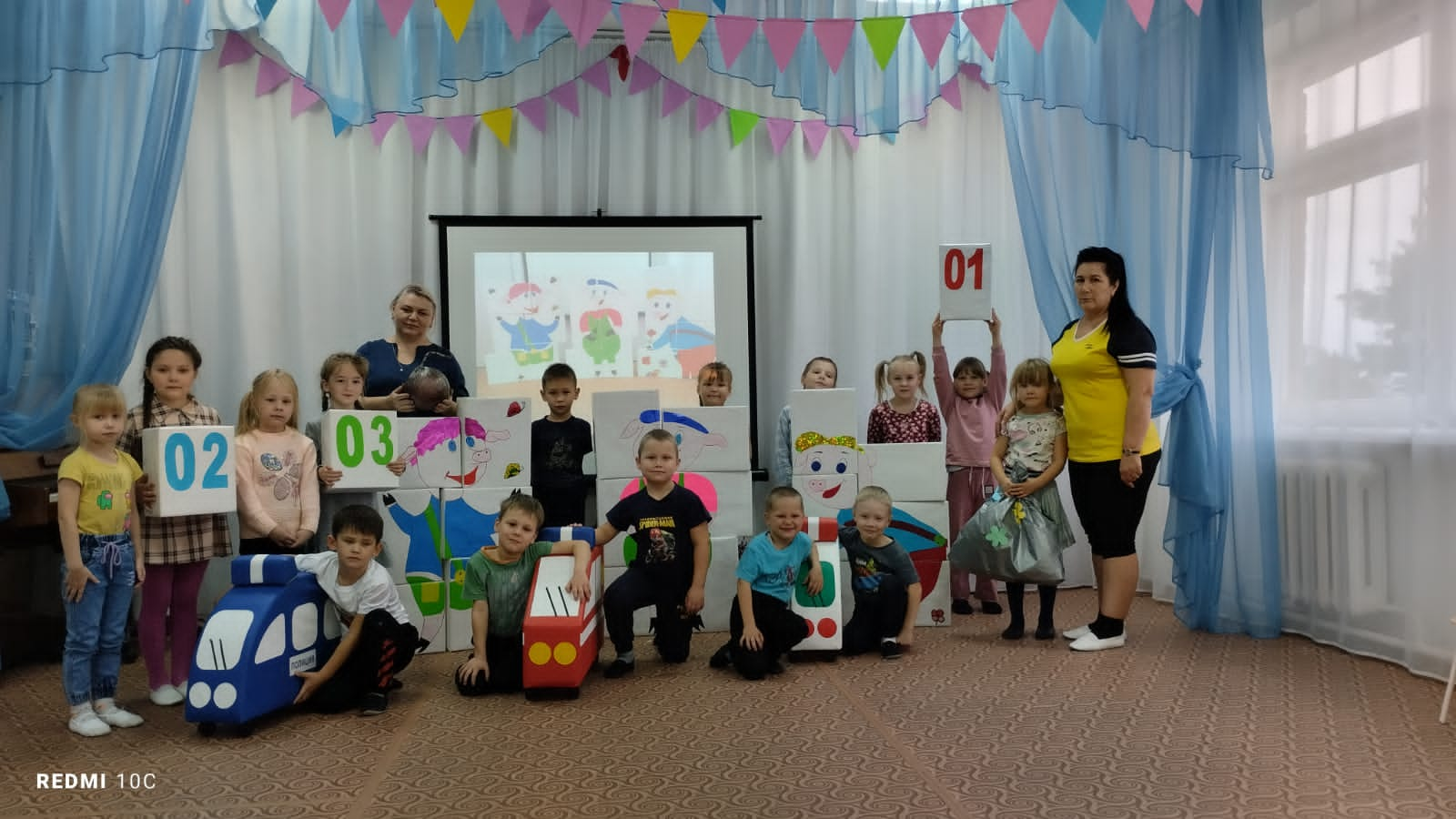 